TERMO DE TRANSFERÊNCIA DE DIREITOS AUTORAISTítulo do manuscrito: Aptidão Física Relacionada ao Desempenho Motor e a Saúde de Adolescentes da Região Sudoeste do Estado de São Paulo e Norte Pioneiro do Estado do Paraná.Declaro que em caso de aceitação do artigo pela Revista Brasileira de Obesidade, Nutrição e Emagrecimento concordo que os direitos autorais a ele referentes se tornarão propriedade exclusiva da (UCB/CELAFISCS), vedada qualquer reprodução, total ou parcial, em qualquer outra parte ou meio de divulgação, impressa ou eletrônica, sem que a prévia e necessária autorização seja solicitada e, se obtida, farei constar o competente agradecimento à RBONE. Nome por extenso do(s) autor(es), data e Assinatura :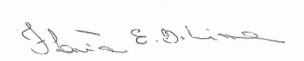 Flávia Évelin Bandeira Lima		11/04/2018  						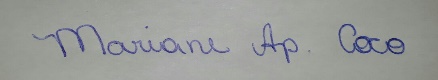 Mariane Aparecida Coco		11/04/2018						Ídico Luiz Pellegrinotti		11/04/2018  						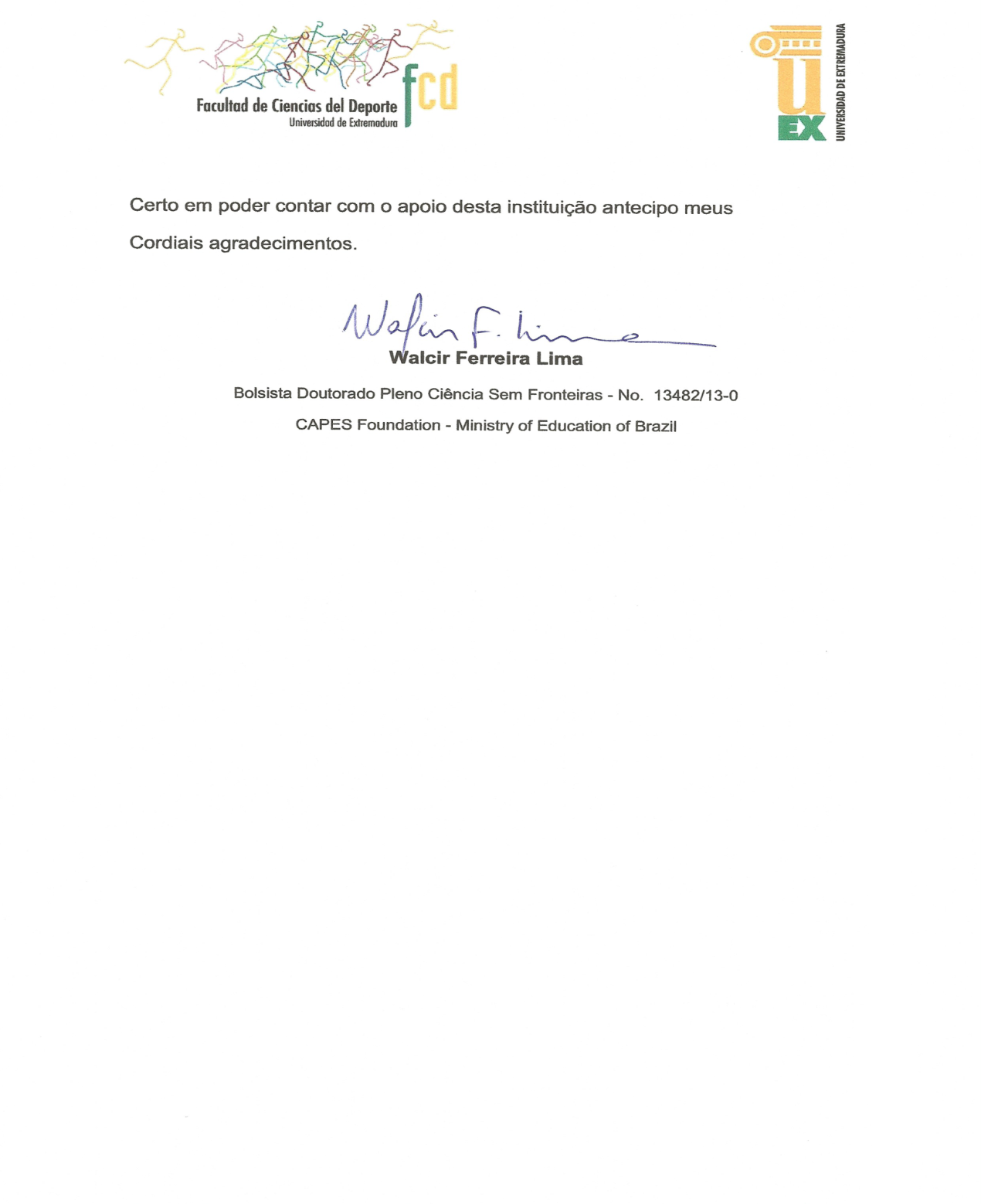 Walcir Ferreira Lima			11/04/2018  						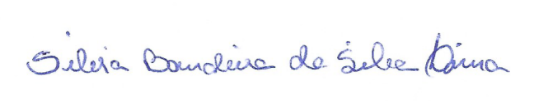 Silvia Bandeira da Silva Lima	11/04/2018						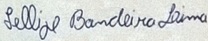 Fellipe Bandeira Lima		11/04/2018						